Решение № 19 от 24.02.2015 г. О согласовании Перечня нежилых помещений, находящихся в безвозмездном пользовании администрации муниципального округа Головинский, для организации досуговой, социально-воспитательной, физкультурно-оздоровительной и спортивной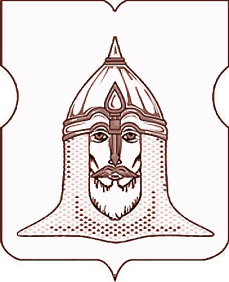 СОВЕТ ДЕПУТАТОВМУНИЦИПАЛЬНОГО ОКРУГА ГОЛОВИНСКИЙРЕШЕНИЕ24.02.2015 года № 19В соответствии с пунктом 1 части 7 статьи 1 Закона города Москвы от 11 июля 2012 года № 39 «О наделении органов местного самоуправления муниципальных округов в городе Москве отдельными полномочиями города Москвы», согласно Закону города Москвы от 25 октября 2006 года № 53 «О наделении органов местного самоуправления внутригородских муниципальных образований в городе Москве отдельными полномочиями города Москвы в сфере организации досуговой, социально-воспитательной, физкультурно-оздоровительной и спортивной работы с населением по месту жительства», постановлению Правительства города Москвы от 18 ноября 2014 года № 680-ПП «О мерах по реализации органами местного самоуправления муниципальных округов в городе Москве отдельных полномочий города Москвы в сфере работы с населением по месту жительства, внесении изменений в правовые акты Правительства Москвы и признании утратившими силу правовых актов (отдельных положений правовых актов) Правительства Москвы»Советом депутатов принято решение:Согласовать Перечень нежилых помещений, находящихся в безвозмездном пользовании администрации муниципального округа Головинский, для организации досуговой, социально-воспитательной, физкультурно-оздоровительной и спортивной работы с населением по месту жительства (приложение 1).Согласовать Перечень нежилых помещений, находящихся в безвозмездном пользовании администрации муниципального округа Головинский, для организации досуговой, социально-воспитательной, физкультурно-оздоровительной и спортивной работы с населением по месту жительства с участием социально ориентированных некоммерческих организаций (приложение 2).Администрации муниципального округа Головинский:3.1.           Направить настоящее решение в:-       управу Головинского района города Москвы;-       префектуру Северного административного округа города Москвы;-       Департамент территориальных органов исполнительной власти города Москвы.3.2.           Опубликовать настоящее решение в бюллетене «Московский муниципальный вестник» и разместить на официальном сайте органов местного самоуправления муниципального округа Головинский www.nashe-golovino.ru.Настоящее решение вступает в силу со дня его опубликования.Контроль исполнения настоящего решения возложить на заместителя Председателя Совета депутатов муниципального округа Головинский - Архипцову Н.В. и председателя комиссии по досуговой, социально-воспитательной, физкультурно-оздоровительной и спортивной работе – депутата Вяльченкову Н.В.Заместитель Председателя Совета депутатовмуниципального округа Головинский                                                      Н.В. АрхипцоваПриложение 1 к решению Совета депутатов муниципального округа Головинскийот 24 февраля 2015 года № 19Перечень нежилых помещений, находящихся в безвозмездном пользовании администрации муниципального округа Головинский, для организации досуговой, социально-воспитательной, физкультурно-оздоровительной и спортивной работы с населением по месту жительства Приложение 2 к решению Совета депутатов муниципального округа Головинскийот 24 февраля 2015 года № 19Перечень нежилых помещений, находящихся в безвозмездном пользовании администрации муниципального округа Головинский, для организации досуговой, социально-воспитательной, физкультурно-оздоровительной и спортивной работы с населением по месту жительства с участием социально ориентированных некоммерческих организаций№п.п.Адрес нежилого помещенияПлощадь (кв.м.)Кронштадтский бульвар, дом 37Г337,8Смольная улица, дом 11636,7Солнечногорская улица, дом 5, корпус 1180,5Солнечногорская улица, дом 17240,8№п.п.Адрес нежилого помещенияПлощадь (кв.м.)Ленинградское шоссе, дом 84775,2